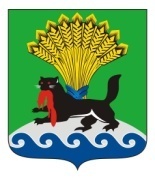 РОССИЙСКАЯ ФЕДЕРАЦИЯИРКУТСКАЯ ОБЛАСТЬИРКУТСКОЕ РАЙОННОЕ МУНИЦИПАЛЬНОЕ ОБРАЗОВАНИЕАДМИНИСТРАЦИЯ                           ПОСТАНОВЛЕНИЕот « 25 »  мая   2018 г.				            	                            № 266О внесении изменений в постановление администрации Иркутского районного муниципального образования от 18.10.2013 № 4535 «Об утверждении перечня муниципальных услуг, предоставление которых организуется по принципу «одного окна», в том числе на базе многофункциональных центров предоставления государственных и муниципальных услуг Иркутской области»В целях совершенствования организации предоставления муниципальных услуг в Иркутском районном муниципальном образовании, на основании Федерального закона от 27.07.2010 № 210-ФЗ «Об организации предоставления государственных и муниципальных услуг», руководствуясь статьями 39, 45, 54 Устава Иркутского районного муниципального образования, администрация Иркутского районного муниципального образования ПОСТАНОВЛЯЕТ:1. Внести в постановление администрации Иркутского районного муниципального образования (далее – администрация) от 18.10.2013 № 4535 «Об утверждении перечня муниципальных услуг, предоставление которых организуется по принципу «одного окна», в том числе на базе многофункциональных центров предоставления государственных и муниципальных услуг Иркутской области», изменение, изложив приложение к указанному постановлению в редакции приложения к настоящему постановлению (прилагается).2. Признать утратившим силу постановление администрации от 19.12.2017 № 626 «О внесении изменений в постановление администрации Иркутского районного муниципального образования от 18.10.2013 № 4535  «Об утверждении перечня муниципальных услуг, предоставление которых организуется по принципу «одного окна», в том числе на базе многофункциональных центров предоставления государственных и муниципальных услуг Иркутской области».3. Отделу по организации делопроизводства и работе с обращениями граждан организационно - контрольного управления администрации:а) внести в оригинал постановления администрации от 18.10.2013 № 4535 «Об утверждении перечня муниципальных услуг, предоставление которых организуется по принципу «одного окна», в том числе на базе многофункциональных центров предоставления государственных и муниципальных услуг Иркутской области» информацию о внесении изменений;б) внести в оригинал постановления администрации от 19.12.2017 № 626 «О внесении изменений в постановление администрации Иркутского районного муниципального образования от 18.10.2013 № 4535 «Об утверждении перечня муниципальных услуг, предоставление которых организуется по принципу «одного окна», в том числе на базе многофункциональных центров предоставления государственных и муниципальных услуг Иркутской области» информацию о признании его утратившим силу.  4. Структурным подразделениям администрации, ответственным за предоставление муниципальных услуг, внести изменения в административные регламенты предоставления муниципальных услуг в соответствии с настоящим постановлением.	5. Опубликовать настоящее постановление в газете «Ангарские огни», разместить на официальном сайте Иркутского районного муниципального образования в информационно-телекоммуникационной сети «Интернет» www.irkraion.ru в течение 5 рабочих дней с момента подписания.	6. Контроль исполнения настоящего постановления возложить на первого заместителя Мэра района.Исполняющий обязанности Мэра района                                             И.В. Жук                                                                 ПЕРЕЧЕНЬ МУНИЦИПАЛЬНЫХ УСЛУГ, ПРЕДОСТАВЛЕНИЕ КОТОРЫХ ОРГАНИЗУЮТСЯ ПО ПРИНЦИПУ «ОДНОГО ОКНА», В ТОМ ЧИСЛЕ НА БАЗЕ МНОГОФУНКЦИЛНАЛЬНЫХ ЦЕНТРОВ ПРЕДОСТАВЛЕНИЯ ГОСУДАРСТВЕННЫХ И МУНИЦИПАЛЬНЫХ УСЛУГ ИРКУТСКОЙ ОБЛАСТИ 1. Прием заявлений, постановка на учет и зачисление детей в образовательные организации, реализующие образовательную программу дошкольного образования (детские сады).2. Выдача архивных справок, выписок, копий архивных документов, в том числе подтверждающих право владения на землю.3. Выдача выписки из реестра муниципального имущества Иркутского районного муниципального образования.4. Передача жилых помещений муниципального жилищного фонда Иркутского районного муниципального образования в собственность граждан в порядке приватизации.5. Предоставление сведений из информационной системы обеспечения градостроительной деятельности.Первый заместитель Мэра района                                                         И.В. ЖукПриложениек постановлению администрации  Иркутского районного муниципального образованияот « 25 »   мая 2018 г.  № 266